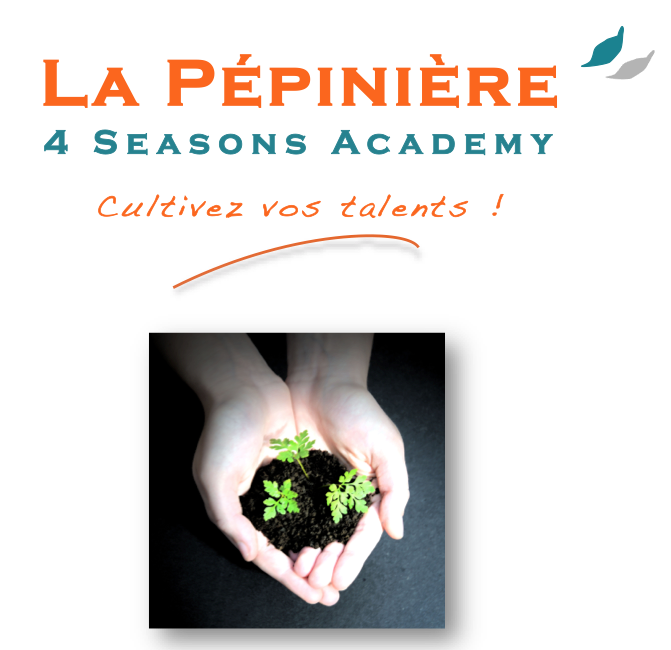 PROGRAMME FLASH LUXEMBOURGA l’occasion de sa venue exceptionnelle en Europe,la 4 Seasons Academy, en partenariat avec la Enjoy Life Leadership Academy de Boston, vous propose :1 programme de Leadership Positif en anglais de 3 demi journées animé par Evren J.Gunduz,assisté des coachs de La PépinièrePourquoi : 	« Our mission is to educate, inspire and empower students to become positive leaders who impact the world »Pour quel résultat :	Apprendre à interagir et communiquer efficacement avec les autres, trouver sa place dans un groupe, agrandir sa zone de confort, devenir plus positif, décider de sa propre vieQuand : 				Vendredi 22 avril de 18h à 22h					et samedi 23 avril de 9h30 à 18hPour qui : 				Membres 4SA + Jeunes extérieursProfil requis :			15-18 ans / Niveau B1 en anglaisOù : 					à La Banque de Luxembourg,14, Boulevard Royal - Luxembourg-VilleCombien : 				180€ 	Dîner, déjeuner et pauses compris Programme soutenu parAnimation de la 4 Seasons Academy 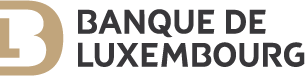 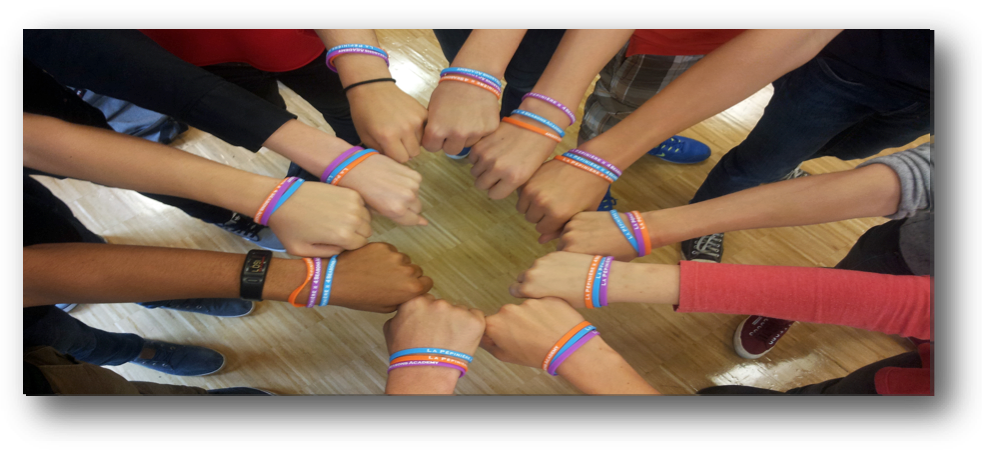 par des Incubateurs de Talents & Catalyseurs de RessourcesValérie POLGE, Laurence MARGEAT et Valérie SABYCoachs professionnels de La Pépinière, LuxembourgEvren J. GunduzFondateur de Enjoy Life Leadership Academy, BostonValérie POLGE, Coach certifiée  Diplômée de Coaching Ways Spécialisation en coaching de jeunes et orientation scolaire (Ecole de Claire Houriez) Membre de la Fédération professionnelle EMCCFormée au Leadership Positif à l’Enjoy Life Leadership Academy avec Evren J.Gunduz en 2011 (Luxembourg) et 2013 (Boston)Formée à la sophro-relaxation (2014-2015)Maîtrise de droit (Paris II) DESS de gestion (IAE Paris)﻿﻿Avec un parcours atypique de l‘audit interne dans des grandes societés à la direction d’une Association autour de la parentalité disfonctionnelle, j’ai acquis la certitude que chacun posséde la capacité de changer sa vie. Mes interventions ont comme point commun d'accompagner des personnes à envisager leur avenir professionnel en misant sur leurs atouts et leurs talents, en respectant leurs valeurs et leurs besoins, en acceptant la nécessaire adaptation à un monde en perpétuelle évolution.Laurence MARGEAT, Praticien Coach certifiéDiplômée de Mediat-Coaching, en cours d’accréditation par l’EMCC au niveau Praticien-SeniorMembre de la Fédération professionnelle EMCCFormée au coaching familial et développement personnel « Parent Autrement » (2012 à 2014)Formée au Leadership Positif à l’Enjoy Life Leadership Academy avec Evren J.Gunduz en 2011 (Luxembourg) et 2013 (Boston)Formée à la sophro-relaxation (2014-2015)Diplômée de ICN Business SchoolForte d’une expérience de 17 ans dans le marketing, la communication et le management dans des multinationales de la grande consommation, mon engagement dans l’éducation de mes trois enfants et dans la présidence d’une association dans le milieu scolaire m’ont convaincue de poursuivre ma carrière dans l’Humain.Je me consacre désormais à l'accompagnement d’adultes, de jeunes adultes et d’adolescents pour les aider à découvrir leurs talents et grandir en harmonie.Ma pratique repose sur les théories de de la systémique dynamique, c’est-à-dire sur le concept de systèmes et d’analogies entre les systèmes, et je suis formée à l’Orientation Solutions, une méthode pour déconstruire l’impossibilité et construire le possible.Valerie Saby, Coach certifiée  et Consultante RHDiplômée de Coaching WaysMembre de la Fédération professionnelle ICFConseillère certifiée Fleurs de BachFormée au Leadership Positif à l’Enjoy Life Leadership Academy avec Evren Gunduz en 2011 (Luxembourg)Master RH & Relations du Travail (Panthéon-Assas 2014)Master Finance & Consulting (ISEG 2004)Mes intérêts personnels m'ont emmenée très jeune sur le chemin de la connaissance de soi.Mes formations subséquentes en coaching, Fleurs de Bach et Ressources Humaines ont renforcé mes qualités intra et interpersonnelles et me permettent d'accompagner les personnes dans leur développement, au travers notamment d'une meilleure gestion de leurs émotions.Evren J.Gunduz, Fondateur de Enjoy Life Leadership AcademyDiplômé en Sciences de l’université Umass – Massachussets, USADiplômé de l’université de Harvards en Sciences de l’Éducation – Massachussets, USACe professeur américain, spécialiste des techniques de l’apprentissage, est unanimement reconnu aux États-Unis pour sa contribution à aider les adolescents à vivre pleinement leur scolarité. Il a, à ce titre, reçu plusieurs reconnaissances officielles prestigieuse depuis 2009.En tant que fondateur de la Enjoy Life Leadership Academy, je vise à éduquer les adolescents au leadership positif. Mes objectifs : développer une attitude positive, favoriser l’autonomie, maximiser le potentiel, développer la confiance en soi et faire comprendre l’intérêt du travail en groupe. Grâce à mon approche bienveillante et toujours positive, je parviens à développer chez tous ces jeunes une envie de prendre leur destin en mains pour aller vers leur futur avec confiance et optimisme. N’hésitez pas à consulter mon site pour entendre leurs témoignages !www.enjoylifeleadership.comLa Dream Team ;-)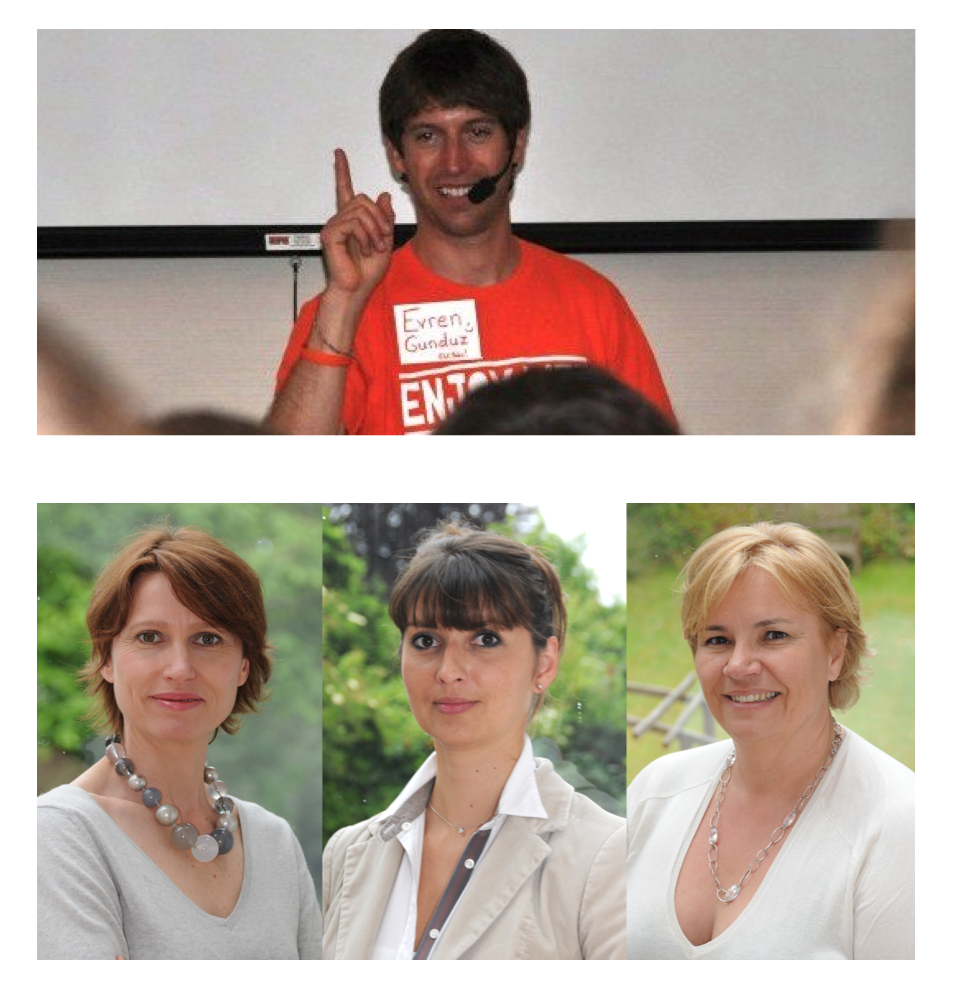 